Página Personal del docente                                                                                                           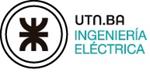 ALEJANDRO GUSTAVO GIOSEFFI		              E-mail: aggioseffi@hotmail.com 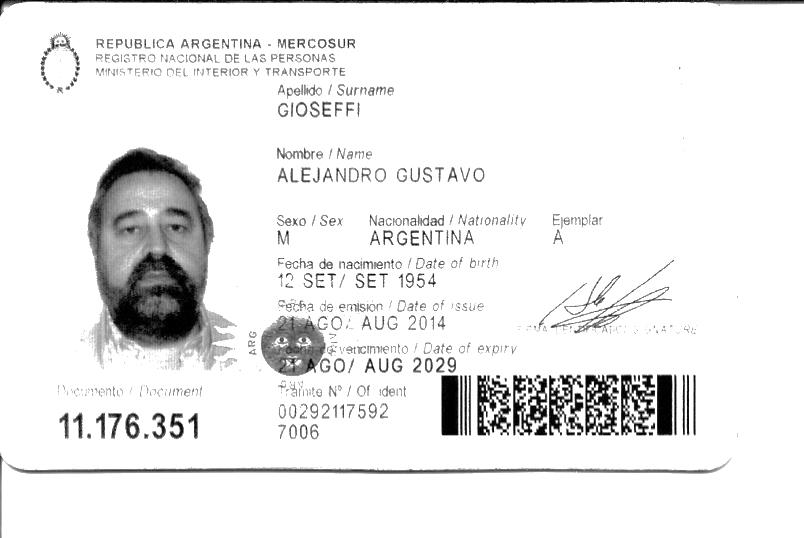            Currículum Resumido Ingeniero Electricista de  Buenos Aires de  Realizó el Curso Internacional en Ingeniería de Distribución Eléctrica”.  Dictado en  de Chile. Santiago de Chile.Actualmente cursando la Maestría en Energías Renovables de la UTN, cohorte 2017.Profesor Adjunto interino de Centrales y Protecciones en el Departamento de Ingeniería Eléctrica  de la F.R. Avellaneda Tutor de Proyecto Final en el Departamento de Ingeniería Eléctrica  de la F.R.B.A.  Jefe Mantenimiento de Subestaciones de EDESUR  Es representante de ADEERA en CIGRE/CIRED Working Group  A3.32Ha presentado distintas publicaciones tales como “Experiencias en la Explotación de GIS AT” , “Estudio de Solicitaciones en Seccionadores de una  Estación Mixta aire-gis en 132 ante  Transferencia de Carga entre Barras”; “Métodos Predictivos  Empleados en el Mantenimiento de Subestaciones”, “Uso Intensivo de la Termografía para la Mejora de la Calidad de Servicio en Redes de Distribución”, “Experiencia  en la Reparación de Cámaras de SF6 en Interruptores de Vieja Tecnología”, “Interruptores en Vacío para Media Tensión”.